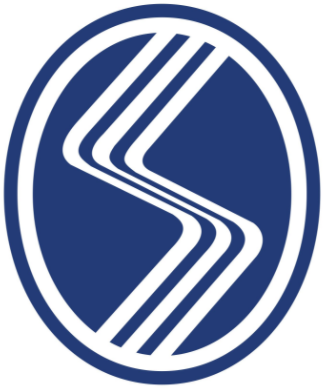 T.C.SAKARYA ÜNİVERSİTESİMÜHENDİSLİK FAKÜLTESİMAKİNE MÜHENDİSLİĞİ BÖLÜMÜT.C.SAKARYA ÜNİVERSİTESİMÜHENDİSLİK FAKÜLTESİMAKİNE MÜHENDİSLİĞİ BÖLÜMÜT.C.SAKARYA ÜNİVERSİTESİMÜHENDİSLİK FAKÜLTESİMAKİNE MÜHENDİSLİĞİ BÖLÜMÜT.C.SAKARYA ÜNİVERSİTESİMÜHENDİSLİK FAKÜLTESİMAKİNE MÜHENDİSLİĞİ BÖLÜMÜSTAJ ZORUNLULUK BELGESİ(Bu belge işyeri talep ederse verilecektir)STAJ ZORUNLULUK BELGESİ(Bu belge işyeri talep ederse verilecektir)STAJ ZORUNLULUK BELGESİ(Bu belge işyeri talep ederse verilecektir)STAJ ZORUNLULUK BELGESİ(Bu belge işyeri talep ederse verilecektir)STAJ ZORUNLULUK BELGESİ(Bu belge işyeri talep ederse verilecektir)STAJ ZORUNLULUK BELGESİ(Bu belge işyeri talep ederse verilecektir)Adı SoyadıAdı Soyadı:Öğrenci No.Öğrenci No.:T.C. Kimlik No.T.C. Kimlik No.:TelefonTelefon:Staj TürüStaj Türü:Süresi (İş Günü)Süresi (İş Günü):Staj YeriStaj Yeri:Yukarıda kimliği verilen bölümümüz öğrencisinin, Sakarya Üniversitesi Mühendislik Fakültesi Staj Genel Esasları 1. Maddesi gereğince; Stajlar, SAÜ Fakülteler, Yüksekokullar ve Devlet Konservatuarı Lisans Öğretim ve Sınav Yönetmeliği hükümleri gereğince, öğrencilerin teorik bilgilerini pratikte pekiştirmek amacıyla, yapmak zorunda oldukları uygulama çalışmalarıdır.Bu nedenle öğrencimizin mezuniyetinin ön koşulu olan 20 iş günü Atölye (Staj I) / 20 iş günü İşletme (Staj II) Stajını tamamlaması ZORUNLUDUR.Öğrencinin yapacağı stajının genel sağlık sigorta ödemeleri kurumumuz tarafından karşılanmaktadır.Yukarıda kimliği verilen bölümümüz öğrencisinin, Sakarya Üniversitesi Mühendislik Fakültesi Staj Genel Esasları 1. Maddesi gereğince; Stajlar, SAÜ Fakülteler, Yüksekokullar ve Devlet Konservatuarı Lisans Öğretim ve Sınav Yönetmeliği hükümleri gereğince, öğrencilerin teorik bilgilerini pratikte pekiştirmek amacıyla, yapmak zorunda oldukları uygulama çalışmalarıdır.Bu nedenle öğrencimizin mezuniyetinin ön koşulu olan 20 iş günü Atölye (Staj I) / 20 iş günü İşletme (Staj II) Stajını tamamlaması ZORUNLUDUR.Öğrencinin yapacağı stajının genel sağlık sigorta ödemeleri kurumumuz tarafından karşılanmaktadır.Yukarıda kimliği verilen bölümümüz öğrencisinin, Sakarya Üniversitesi Mühendislik Fakültesi Staj Genel Esasları 1. Maddesi gereğince; Stajlar, SAÜ Fakülteler, Yüksekokullar ve Devlet Konservatuarı Lisans Öğretim ve Sınav Yönetmeliği hükümleri gereğince, öğrencilerin teorik bilgilerini pratikte pekiştirmek amacıyla, yapmak zorunda oldukları uygulama çalışmalarıdır.Bu nedenle öğrencimizin mezuniyetinin ön koşulu olan 20 iş günü Atölye (Staj I) / 20 iş günü İşletme (Staj II) Stajını tamamlaması ZORUNLUDUR.Öğrencinin yapacağı stajının genel sağlık sigorta ödemeleri kurumumuz tarafından karşılanmaktadır.Yukarıda kimliği verilen bölümümüz öğrencisinin, Sakarya Üniversitesi Mühendislik Fakültesi Staj Genel Esasları 1. Maddesi gereğince; Stajlar, SAÜ Fakülteler, Yüksekokullar ve Devlet Konservatuarı Lisans Öğretim ve Sınav Yönetmeliği hükümleri gereğince, öğrencilerin teorik bilgilerini pratikte pekiştirmek amacıyla, yapmak zorunda oldukları uygulama çalışmalarıdır.Bu nedenle öğrencimizin mezuniyetinin ön koşulu olan 20 iş günü Atölye (Staj I) / 20 iş günü İşletme (Staj II) Stajını tamamlaması ZORUNLUDUR.Öğrencinin yapacağı stajının genel sağlık sigorta ödemeleri kurumumuz tarafından karşılanmaktadır.Yukarıda kimliği verilen bölümümüz öğrencisinin, Sakarya Üniversitesi Mühendislik Fakültesi Staj Genel Esasları 1. Maddesi gereğince; Stajlar, SAÜ Fakülteler, Yüksekokullar ve Devlet Konservatuarı Lisans Öğretim ve Sınav Yönetmeliği hükümleri gereğince, öğrencilerin teorik bilgilerini pratikte pekiştirmek amacıyla, yapmak zorunda oldukları uygulama çalışmalarıdır.Bu nedenle öğrencimizin mezuniyetinin ön koşulu olan 20 iş günü Atölye (Staj I) / 20 iş günü İşletme (Staj II) Stajını tamamlaması ZORUNLUDUR.Öğrencinin yapacağı stajının genel sağlık sigorta ödemeleri kurumumuz tarafından karşılanmaktadır.Yukarıda kimliği verilen bölümümüz öğrencisinin, Sakarya Üniversitesi Mühendislik Fakültesi Staj Genel Esasları 1. Maddesi gereğince; Stajlar, SAÜ Fakülteler, Yüksekokullar ve Devlet Konservatuarı Lisans Öğretim ve Sınav Yönetmeliği hükümleri gereğince, öğrencilerin teorik bilgilerini pratikte pekiştirmek amacıyla, yapmak zorunda oldukları uygulama çalışmalarıdır.Bu nedenle öğrencimizin mezuniyetinin ön koşulu olan 20 iş günü Atölye (Staj I) / 20 iş günü İşletme (Staj II) Stajını tamamlaması ZORUNLUDUR.Öğrencinin yapacağı stajının genel sağlık sigorta ödemeleri kurumumuz tarafından karşılanmaktadır.Staj Komisyonu YetkilisiMak. Müh. Bölüm Başkan YardımcısıDr. Öğr. Üyesi Hüseyin DALStaj Komisyonu YetkilisiMak. Müh. Bölüm Başkan YardımcısıDr. Öğr. Üyesi Hüseyin DAL